Obec domašov nad bystřicí ve spolupráci s SDH 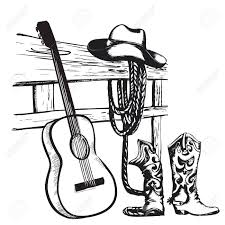 pořádajícountry   večer. zaHraje kapela   a k v a r e l. Akce se koná 29. 8. 2020 od 17i hodin na velkém fotbalovém hřišti v Domašově nad Bystřicí.Občerstvení zajištěno. TĚšíme se na  vaši účast.